О внесении изменений в решение Совета депутатов муниципального округа Головинский от 23 декабря 2014 года № 113 «О бюджете муниципального округа Головинский на 2015 год и плановый период 2016 и 2017 годов»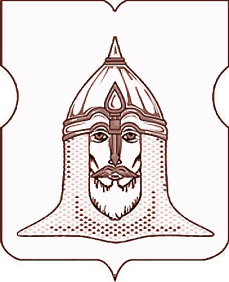 СОВЕТ ДЕПУТАТОВМУНИЦИПАЛЬНОГО ОКРУГА ГОЛОВИНСКИЙРЕШЕНИЕ 22 декабря 2015 года № 120О внесении изменений в решение Совета депутатов муниципального округа Головинский от 23 декабря 2014 года № 113 «О бюджете муниципального округа Головинский на 2015 год и плановый период 2016 и 2017 годов»В соответствии с Бюджетным кодексом Российской Федерации, Уставом муниципального округа Головинский, Положением о бюджетном процессе в муниципальном округе Головинский, утвержденным решением Совета депутатов муниципального округа Головинский от 24 июня 2014 года № 55, Приказом Минфина России от 1 июля 2013 года № 65н «Об утверждении Указаний о порядке применения бюджетной классификации Российской Федерации»Советом депутатов принято решение:1. Внести изменения в решение Совета депутатов муниципального округа Головинский от 23 декабря 2014 года № 113 «О бюджете муниципального округа Головинский на 2015 год и плановый период 2016 и 2017 годов» на 2015 год:1.1. Увеличить фонд оплаты труда и взносов по обязательному социальному страхованию главы муниципального округа по КБК 0102 31А0101 121 на сумму 111,9 тыс. руб., направив экономию бюджетных ассигнований по КБК 0102 31А0101 122 в сумме 16,0 тыс. руб., по КБК 0102 31А0101 244 в сумме 12,4 тыс. руб., по КБК 0102 35Г0111 244 в сумме 83,5 тыс. руб.1.2. Увеличить фонд оплаты труда и взносов по обязательному социальному страхованию главы администрации по КБК 0104 31Б0101 121, направив экономию бюджетных ассигнований по КБК 0104 31Б0101 244 в сумме 25,2 тыс. руб.1.3. Увеличить фонд оплаты труда и взносов по обязательному социальному страхованию муниципальных служащих, обеспечивающих деятельность администрации, по КБК 0104 31Б0105 121 на сумму 734,6 тыс. руб., направив экономию бюджетных ассигнований по КБК 0102 35Г0111 244 в сумме 10,8 тыс. руб., по КБК 0104 31Б0105 122 в сумме 79,6 тыс. руб., по КБК 0104 31Б0105 244 в сумме 175,1 тыс. руб., КБК 0104 35Г0111 244 в сумме 269,7 тыс. руб., по КБК 0113 31Б0199 244 в сумме 187,7 тыс. руб., по КБК 1006 35П0118 321 в сумме 11,7 тыс. руб.1.4. Включить расходы по КБК 0104 31Б0105 831 в целях уплаты государственной пошлины, направив экономию бюджетных ассигнований по КБК 0104 31Б0105 244 в сумме 2,0 тыс. руб.1.5. Увеличить объем бюджетных ассигнований на материально-техническое обеспечение муниципальным служащим комиссии по делам несовершеннолетних и защите их прав по КБК 0104 33А0101 244, направив экономию бюджетных ассигнований по КБК 0104 33А0101 122 в сумме 34,2 тыс. руб.1.6. Увеличить фонд оплаты труда и взносов по обязательному социальному страхованию муниципальным служащим, осуществляющих организацию досуговой, социально-воспитательной, физкультурно-оздоровительной и спортивной работы с населением по месту жительства, по КБК 0104 33А0102 121 на сумму 270,7 тыс. руб., направив экономию бюджетных ассигнований по КБК 0104 33А0102 122 в сумме 70,4 тыс. руб., КБК 0104 33А0102 244 в сумме 200,3 тыс. руб.1.7. Увеличить фонд оплаты труда и взносов по обязательному социальному страхованию муниципальным служащим, осуществляющих организацию опеки, попечительства и патронажа, по КБК 0104 33А0104 121, направив экономию бюджетных ассигнований по КБК 0104 33А0104 244 в сумме 236,8 тыс. руб.1.8. Включить расходы по КБК 1202 35Е0103 853 в целях уплаты целевого взноса на финансовое обеспечение реализации программы Ассоциации «Совет муниципальных образований города Москвы» «Реализация отдельных мероприятий по выпуску (изданию) бюллетеня «Московский муниципальный вестник», направив экономию бюджетных ассигнований по КБК 1204 35Е0103 244 в сумме 40,0 тыс. руб.   1.9. Изложить Приложение 4 «Ведомственная структура расходов бюджета муниципального округа Головинский на 2015 год и плановый период 2016 - 2017 годов» в редакции согласно приложению 1 к настоящему решению;1.10. Изложить Приложение 5 «Расходы бюджета муниципального округа Головинский по разделам, подразделам, целевым статьям и видам расходов бюджетной классификации на 2015 год и плановый период 2016 - 2017 годов» в редакции согласно приложению 2 к настоящему решению.2. Администрации муниципального округа Головинский опубликовать настоящее решение в бюллетене «Московский муниципальный вестник» и разместить на официальном сайте органов местного самоуправления муниципального округа Головинский www.nashe-golovino.ru. 3. Настоящее решение вступает в силу со дня его принятия.4. Контроль исполнения настоящего решения возложить на главу муниципального округа Головинский Архипцову Н.В. и председателя бюджетно-финансовой комиссии – депутата Мемухину В.Г.Главамуниципального округа Головинский                                                                   Н.В. АрхипцоваПриложение 1к решению Совета депутатовот «22» декабря 2015 года № 120Приложение 4к решению Совета депутатовот «23» декабря 2014 года № 113Приложение 2к решению Совета депутатовот «22» декабря 2015 года № 120Приложение 4к решению Совета депутатовот «23» декабря 2014 года № 113Ведомственная структура расходов бюджета муниципального округа Головинскийна 2015 год и плановый период 2016 - 2017 годовНаименование кода классификации расходов бюджетаВедом-ствоРазделПодразделЦелевая статьяВид расходов Сумма, тыс.руб. Сумма, тыс.руб. Сумма, тыс.руб.Наименование кода классификации расходов бюджетаВедом-ствоРазделПодразделЦелевая статьяВид расходов2015 год2016 год2017 годадминистрация муниципального округа Головинский90060 404,356 086,158 713,8ОБЩЕГОСУДАРСТВЕННЫЕ ВОПРОСЫ900010033 489,929 083,231 710,9Функционирование высшего должностного лица субъекта Российской Федерации и муниципального образования90001021 778,41 684,21 684,2Непрограммные направления деятельности органов местного самоуправления по руководству и управлению в сфере установленных функций органов местного самоуправления города Москвы900010231000001 738,31 549,81 549,8Представительные органы местного самоуправления900010231А00001 738,31 549,81 549,8Функционирование представительных органов местного самоуправления900010231А01001 738,31 549,81 549,8Глава муниципального округа900010231А01011 738,31 549,81 549,8Расходы на выплаты персоналу в целях обеспечения выполнения функций государственными (муниципальными) органами, казенными учреждениями, органами управления государственными внебюджетными фондами900010231А01011001 606,81 440,21 440,2Расходы на выплаты персоналу государственных (муниципальных) органов900010231А01011201 606,81 440,21 440,2Фонд оплаты труда государственных (муниципальных)
органов и взносы по обязательному социальному страхованию900010231А01011211 552,41 365,51 365,5Иные выплаты персоналу государственных (муниципальных) органов, за исключением фонда оплаты труда900010231А010112254,474,774,7Закупка товаров, работ и услуг для государственных (муниципальных) нужд900010231А0101200131,5109,6109,6Иные закупки товаров, работ и услуг для обеспечения государственных (муниципальных) нужд900010231А0101240131,5109,6109,6Прочая закупка товаров, работ и услуг для обеспечения государственных (муниципальных) нужд900010231А0101244131,5109,6109,6Прочие непрограммные направления деятельности органов местного самоуправления9000102350000040,1134,4134,4Прочие непрограммные направления деятельности органов местного самоуправления при реализации государственных функций, связанных с общегосударственным управлением900010235Г000040,1134,4134,4 Непрограммные направления деятельности органов местного самоуправления, связанные с общегосударственным управлением900010235Г010040,1134,4134,4Прочие расходы в сфере здравоохранения900010235Г011140,1134,4134,4Закупка товаров, работ и услуг для государственных (муниципальных) нужд900010235Г011120040,1134,4134,4Иные закупки товаров, работ и услуг для обеспечения государственных (муниципальных) нужд900010235Г011124040,1134,4134,4Прочая закупка товаров, работ и услуг для обеспечения государственных (муниципальных) нужд900010235Г011124440,1134,4134,4Функционирование законодательных (представительных) органов государственной власти и представительных органов муниципальных образований90001033 229,2273,0273,0Непрограммные направления деятельности органов местного самоуправления по руководству и управлению в сфере установленных функций органов местного самоуправления города Москвы90001033100000109,2273,0273,0Представительные органы местного самоуправления900010331А0000109,2273,0273,0Функционирование представительных органов местного самоуправления900010331А0100109,2273,0273,0Депутаты Совета депутатов муниципального округа900010331А0102109,2273,0273,0Расходы на выплаты персоналу в целях обеспечения выполнения функций государственными (муниципальными) органами, казенными учреждениями, органами управления государственными внебюджетными фондами900010331А0102100109,2273,0273,0Расходы на выплаты персоналу государственных (муниципальных) органов900010331А0102120109,2273,0273,0Иные выплаты, за исключением фонда оплаты
труда государственных (муниципальных) органов, лицам,
привлекаемым согласно законодательству для выполнения
отдельных полномочий900010331А0102123109,2273,0273,0Непрограммные направления деятельности органов государственной власти в части предоставления межбюджетных трансфертов900010333000003 120,00,00,0Непрограммные направления деятельности органов государственной власти в части предоставления межбюджетных трансфертов бюджетам внутригородских муниципальных образований900010333А00003 120,00,00,0Иные межбюджетные трансферты бюджетам внутригородских муниципальных образований900010333А04003 120,00,00,0Межбюджетные трансферты бюджетам муниципальных округов в целях повышения эффективности осуществления советами депутатов муниципальных округов переданных полномочий города Москвы900010333А04013 120,00,00,0Иные бюджетные ассигнования900010333А04018003 120,00,00,0Специальные расходы900010333А04018803 120,0Функционирование Правительства Российской Федерации, высших исполнительных органов государственной власти субъектов Российской Федерации, местных администраций900010428 123,026 696,726 696,7Непрограммные направления деятельности органов местного самоуправления по руководству и управлению в сфере установленных функций органов местного самоуправления города Москвы9000104310000010 279,88 583,88 583,8Исполнительные органы местного самоуправления900010431Б000010 279,88 583,88 583,8Функционирование исполнительных органов местного самоуправления900010431Б010010 279,88 583,88 583,8Глава администрации муниципального округа900010431Б01011 549,81 549,81 549,8Расходы на выплаты персоналу в целях обеспечения выполнения функций государственными (муниципальными) органами, казенными учреждениями, органами управления государственными внебюджетными фондами900010431Б01011001 461,11 440,21 440,2Расходы на выплаты персоналу государственных (муниципальных) органов900010431Б01011201 461,11 440,21 440,2Фонд оплаты труда государственных (муниципальных)
органов и взносы по обязательному социальному страхованию900010431Б01011211 390,71 365,51 365,5Иные выплаты персоналу государственных (муниципальных) органов, за исключением фонда оплаты труда900010431Б010112270,474,774,7Закупка товаров, работ и услуг для государственных (муниципальных) нужд900010431Б010120088,7109,6109,6Иные закупки товаров, работ и услуг для обеспечения государственных (муниципальных) нужд900010431Б010124088,7109,6109,6Прочая закупка товаров, работ и услуг для обеспечения государственных (муниципальных) нужд900010431Б010124488,7109,6109,6Обеспечение деятельности администрации муниципального округа900010431Б01058 730,07 034,07 034,0Расходы на выплаты персоналу в целях обеспечения выполнения функций государственными (муниципальными) органами, казенными учреждениями, органами управления государственными внебюджетными фондами900010431Б01051007 309,06 142,26 142,2Расходы на выплаты персоналу государственных (муниципальных) органов900010431Б01051207 309,06 142,26 142,2Фонд оплаты труда государственных (муниципальных)
органов и взносы по обязательному социальному страхованию900010431Б01051216 279,25 544,65 544,6Иные выплаты персоналу государственных (муниципальных) органов, за исключением фонда оплаты труда900010431Б01051221 029,8597,6597,6Закупка товаров, работ и услуг для государственных (муниципальных) нужд900010431Б01052001 418,7891,8891,8Иные закупки товаров, работ и услуг для обеспечения государственных (муниципальных) нужд900010431Б01052401 418,7891,8891,8Прочая закупка товаров, работ и услуг для обеспечения государственных (муниципальных) нужд900010431Б01052441 418,7891,8891,8Иные бюджетные ассигнования900010431Б01058002,3--Исполнение судебных актов900010431Б01058302,0Исполнение судебных актов Российской Федерации и мировых соглашений по возмещению вреда, причиненного в результате незаконных действий (бездействия) органов государственной власти (государственных органов), органов местного самоуправления либо должностных лиц этих органов, а также в результате деятельности казенных учреждений900010431Б01058312,0Уплата налогов, сборов и иных платежей900010431Б01058500,3--Уплата иных платежей900010431Б01058530,3--Непрограммные направления деятельности органов государственной власти в части предоставления межбюджетных трансфертов9000104330000016 879,716 879,716 879,7Непрограммные направления деятельности органов государственной власти в части предоставления межбюджетных трансфертов бюджетам внутригородских муниципальных образований900010433А000016 879,716 879,716 879,7Финансовое обеспечение переданных внутригородским муниципальным образованиям полномочий города Москвы900010433А010016 879,716 879,716 879,7Финансовое обеспечение переданных внутригородским муниципальным образованиям полномочий по содержанию муниципальных служащих, осуществляющих организацию деятельности районных комиссий по делам несовершеннолетних и защите их прав900010433А01013 946,53 946,53 946,5Расходы на выплаты персоналу в целях обеспечения выполнения функций государственными (муниципальными) органами, казенными учреждениями, органами управления государственными внебюджетными фондами900010433А01011002 891,22 710,92 710,9Расходы на выплаты персоналу государственных (муниципальных) органов900010433А01011202 891,22 710,92 710,9Фонд оплаты труда государственных (муниципальных)
органов и взносы по обязательному социальному страхованию900010433А01011212 642,12 412,12 412,1Иные выплаты персоналу государственных (муниципальных) органов, за исключением фонда оплаты труда900010433А0101122249,1298,8298,8Закупка товаров, работ и услуг для государственных (муниципальных) нужд900010433А01012001 055,31 235,61 235,6Иные закупки товаров, работ и услуг для обеспечения государственных (муниципальных) нужд900010433А01012401 055,31 235,61 235,6Прочая закупка товаров, работ и услуг для обеспечения государственных (муниципальных) нужд900010433А01012441 055,31 235,61 235,6Финансовое обеспечение переданных внутригородским муниципальным образованиям полномочий по содержанию муниципальных служащих, осуществляющих организацию досуговой, социально-воспитательной, физкультурно-оздоровительной и спортивной работы с населением по месту жительства900010433А01025 465,15 465,15 465,1Расходы на выплаты персоналу в целях обеспечения выполнения функций государственными (муниципальными) органами, казенными учреждениями, органами управления государственными внебюджетными фондами900010433А01021004 464,24 289,74 289,7Расходы на выплаты персоналу государственных (муниципальных) органов900010433А01021204 464,24 289,74 289,7Фонд оплаты труда государственных (муниципальных)
органов и взносы по обязательному социальному страхованию900010433А01021213 939,03 668,33 668,3Иные выплаты персоналу государственных (муниципальных) органов, за исключением фонда оплаты труда900010433А0102122525,2621,4621,4Закупка товаров, работ и услуг для государственных (муниципальных) нужд900010433А01022001 000,91 175,41 175,4Иные закупки товаров, работ и услуг для обеспечения государственных (муниципальных) нужд900010433А01022401 000,91 175,41 175,4Прочая закупка товаров, работ и услуг для обеспечения государственных (муниципальных) нужд900010433А01022441 000,91 175,41 175,4Финансовое обеспечение переданных внутригородским муниципальным образованиям полномочий по содержанию муниципальных служащих, осуществляющих организацию опеки, попечительства и патронажа900010433А01047 468,17 468,17 468,1Расходы на выплаты персоналу в целях обеспечения выполнения функций государственными (муниципальными) органами, казенными учреждениями, органами управления государственными внебюджетными фондами900010433А01041005 784,45 573,85 573,8Расходы на выплаты персоналу государственных (муниципальных) органов900010433А01041205 784,45 573,85 573,8Фонд оплаты труда государственных (муниципальных)
органов и взносы по обязательному социальному страхованию900010433А01041215 213,04 976,24 976,2Иные выплаты персоналу государственных (муниципальных) органов, за исключением фонда оплаты труда900010433А0104122571,4597,6597,6Закупка товаров, работ и услуг для государственных (муниципальных) нужд900010433А01042001 683,71 894,31 894,3Иные закупки товаров, работ и услуг для обеспечения государственных (муниципальных) нужд900010433А01042401 683,71 894,31 894,3Прочая закупка товаров, работ и услуг для обеспечения государственных (муниципальных) нужд900010433А01042441 683,71 894,31 894,3Прочие непрограммные направления деятельности органов местного самоуправления90001043500000963,51 233,21 233,2Прочие непрограммные направления деятельности органов местного самоуправления при реализации государственных функций, связанных с общегосударственным управлением900010435Г0000963,51 233,21 233,2Непрограммные направления деятельности органов местного самоуправления, связанные с общегосударственным управлением900010435Г0100963,51 233,21 233,2Прочие расходы в сфере здравоохранения900010435Г0111963,51 233,21 233,2Закупка товаров, работ и услуг для государственных (муниципальных) нужд900010435Г0111200963,51 233,21 233,2Иные закупки товаров, работ и услуг для обеспечения государственных (муниципальных) нужд900010435Г0111240963,51 233,21 233,2Прочая закупка товаров, работ и услуг для обеспечения государственных (муниципальных) нужд900010435Г0111244963,51 233,21 233,2Обеспечение проведения выборов и референдумов9000107--2 627,7Прочие непрограммные направления деятельности органов местного самоуправления90001073500000--2 627,7Прочие непрограммные направления деятельности органов местного самоуправления при проведении выборов и референдумов900010735А0000--2 627,7Непрограммные направления деятельности органов местного самоуправления по проведению выборов и референдумов в городе Москве900010735А0100--2 627,7Проведение выборов Совета депутатов муниципальных округов города Москвы900010735А0101--2 627,7Закупка товаров, работ и услуг для государственных (муниципальных) нужд900010735А0101200--2 627,7Иные закупки товаров, работ и услуг для обеспечения государственных (муниципальных) нужд900010735А0101240--2 627,7Прочая закупка товаров, работ и услуг для обеспечения государственных (муниципальных) нужд900010735А0101244--2 627,7Резервные фонды900011150,050,050,0Резервный фонд, предусмотренный в бюджете муниципального округа9000111320000050,050,050,0Резервный фонд, предусмотренный в бюджете муниципального округа900011132А000050,050,050,0Резервный фонд, предусмотренный в бюджете
муниципального округа900011132А010050,050,050,0Иные бюджетные ассигнования900011132А010080050,050,050,0Резервные средства900011132А010087050,050,050,0Другие общегосударственные вопросы9000113309,3379,3379,3Непрограммные направления деятельности органов местного самоуправления по руководству и управлению в сфере установленных функций органов местного самоуправления города Москвы90001133100000309,3379,3379,3Исполнительные органы местного самоуправления900011331Б0000309,3379,3379,3Функционирование исполнительных органов местного самоуправления900011331Б0100309,3379,3379,3Уплата членских взносов на осуществление деятельности Совета муниципальных образований города Москвы900011331Б0104129,3129,3129,3Иные бюджетные ассигнования900011331Б0104800129,3129,3129,3Уплата налогов, сборов и иных платежей900011331Б0104850129,3129,3129,3Уплата иных платежей900011331Б0104853129,3129,3129,3Иные расходы по функционированию исполнительных органов местного самоуправления900011331Б0199180,0250,0250,0Закупка товаров, работ и услуг для государственных (муниципальных) нужд900011331Б0199200180,0250,0250,0Иные закупки товаров, работ и услуг для обеспечения государственных (муниципальных) нужд900011331Б0199240180,0250,0250,0Прочая закупка товаров, работ и услуг для обеспечения государственных (муниципальных) нужд900011331Б0199244180,0250,0250,0КУЛЬТУРА, КИНЕМАТОГРАФИЯ900080013 096,613 185,413 185,4Другие вопросы в области культуры, кинематографии900080413 096,613 185,413 185,4Культура Москвы9000804090000011 321,211 321,211 321,2Культурные центры, дома культуры, клубы и молодежные центры900080409Г000011 321,211 321,211 321,2Финансовое обеспечение переданных внутригородским муниципальным образованиям полномочий по организации досуговой и социально-воспитательной работы с населением по месту жительства и мероприятия по организации досуговой и социально-воспитательной работы с населением по месту жительства, осуществляемые префектурами административных округов города Москвы и подведомственными им учреждениями900080409Г070011 321,211 321,211 321,2Субвенции бюджетам муниципальных округов для осуществления переданных полномочий по организации досуговой и социально-воспитательной работы с населением по месту жительства900080409Г070111 321,211 321,211 321,2Закупка товаров, работ и услуг для государственных (муниципальных) нужд900080409Г07012001 792,82 112,12 112,1Иные закупки товаров, работ и услуг для обеспечения государственных (муниципальных) нужд900080409Г07012401 792,82 112,12 112,1Прочая закупка товаров, работ и услуг для обеспечения государственных (муниципальных) нужд900080409Г07012441 792,82 112,12 112,1Предоставление субсидий бюджетным, автономным учреждениям и иным некоммерческим организациям900080409Г07016009 528,49 209,19 209,1Субсидии бюджетным учреждениям900080409Г07016109 528,49 209,19 209,1Субсидии бюджетным учреждениям на финансовое обеспечение государственного (муниципального) задания на оказание государственных (муниципальных) услуг (выполнение работ)900080409Г07016118 834,38 653,88 653,8Субсидии бюджетным учреждениям на иные цели900080409Г0701612694,1555,3555,3Прочие непрограммные направления деятельности органов местного самоуправления900080435000001 775,41 864,21 864,2Прочие направления деятельности администраций муниципальных округов города Москвы900080435Е00001 775,41 864,21 864,2Непрограммные направления деятельности по расходным обязательствам администраций муниципальных округов города Москвы900080435Е01001 775,41 864,21 864,2Праздничные и социально значимые мероприятия для населения900080435Е01051 775,41 864,21 864,2Закупка товаров, работ и услуг для государственных (муниципальных) нужд900080435Е01052001 775,41 864,21 864,2Иные закупки товаров, работ и услуг для обеспечения государственных (муниципальных) нужд900080435Е01052401 775,41 864,21 864,2Прочая закупка товаров, работ и услуг для обеспечения государственных (муниципальных) нужд900080435Е01052441 775,41 864,21 864,2СОЦИАЛЬНАЯ ПОЛИТИКА90010001 195,51 233,01 233,0Пенсионное обеспечение9001001784,8784,8784,8Прочие непрограммные направления деятельности органов местного самоуправления90010013500000784,8784,8784,8Прочие направления деятельности администраций муниципальных округов города Москвы в области социальной политики900100135П0000784,8784,8784,8Непрограммные направления деятельности по расходным обязательствам администраций муниципальных округов города Москвы в области социальной политики900100135П0100784,8784,8784,8Доплаты к пенсиям муниципальным служащим города Москвы900100135П0109784,8784,8784,8Межбюджетные трансферты900100135П0109500784,8784,8784,8Иные межбюджетные трансферты900100135П0109540784,8784,8784,8Другие вопросы в области социальной политики9001006410,7448,2448,2Прочие непрограммные направления деятельности органов местного самоуправления90010063500000410,7448,2448,2Прочие направления деятельности администраций муниципальных округов города Москвы в области социальной политики900100635П0000410,7448,2448,2Непрограммные направления деятельности по расходным обязательствам администраций муниципальных округов города Москвы в области социальной политики900100635П0100410,7448,2448,2Социальные гарантии муниципальным служащим, вышедшим на пенсию900100635П0118410,7448,2448,2Социальное обеспечение и иные выплаты населению900100635П0118300410,7448,2448,2Социальные выплаты гражданам, кроме публичных нормативных социальных выплат900100635П0118320410,7448,2448,2Пособия, компенсации и иные социальные выплаты гражданам, кроме публичных нормативных обязательств900100635П0118321410,7448,2448,2ФИЗИЧЕСКАЯ КУЛЬТУРА И СПОРТ900110011 067,611 067,611 067,6Массовый спорт900110211 067,611 067,611 067,6Спорт Москвы9001102100000011 067,611 067,611 067,6Массовая физкультурно-спортивная работа900110210А000011 067,611 067,611 067,6Осуществление физкультурно-оздоровительной и спортивной работы с населением по месту жительства900110210А030011 067,611 067,611 067,6Субвенции бюджетам муниципальных округов для осуществления переданных полномочий по организации физкультурно-оздоровительной и спортивной работы с населением по месту жительства900110210А030111 067,611 067,611 067,6Закупка товаров, работ и услуг для государственных (муниципальных) нужд900110210А03012004 345,05 462,45 462,4Иные закупки товаров, работ и услуг для обеспечения государственных (муниципальных) нужд900110210А03012404 345,05 462,45 462,4Прочая закупка товаров, работ и услуг для обеспечения государственных (муниципальных) нужд900110210А03012444 345,05 462,45 462,4Предоставление субсидий бюджетным, автономным учреждениям и иным некоммерческим организациям900110210А03016006 722,65 605,25 605,2Субсидии бюджетным учреждениям900110210А03016106 722,65 605,25 605,2Субсидии бюджетным учреждениям на финансовое обеспечение государственного (муниципального) задания на оказание государственных (муниципальных) услуг (выполнение работ)900110210А03016116 622,65 505,25 505,2Субсидии бюджетным учреждениям на иные цели900110210А0301612100,0100,0100,0СРЕДСТВА МАССОВОЙ ИНФОРМАЦИИ90012001 554,71 516,91 516,9Периодическая печать и издательства90012021 268,51 316,91 316,9Прочие непрограммные направления деятельности органов местного самоуправления900120235000001 268,51 316,91 316,9Прочие направления деятельности администраций муниципальных округов города Москвы900120235Е00001 268,51 316,91 316,9Непрограммные направления деятельности по расходным обязательствам администраций муниципальных округов города Москвы900120235Е01001 268,51 316,91 316,9Информирование населения900120235Е01031 268,51 316,91 316,9Закупка товаров, работ и услуг для государственных (муниципальных) нужд900120235Е01032001 228,51 316,91 316,9Иные закупки товаров, работ и услуг для обеспечения государственных (муниципальных) нужд900120235Е01032401 228,51 316,91 316,9Прочая закупка товаров, работ и услуг для обеспечения государственных (муниципальных) нужд900120235Е01032441 228,51 316,91 316,9Иные бюджетные ассигнования900120235Е010380040,00,0-Уплата налогов, сборов и иных платежей900120235Е010385040,00,0-Уплата иных платежей900120235Е010385340,0-Другие вопросы в области средств массовой информации9001204286,2200,0200,0Прочие непрограммные направления деятельности органов местного самоуправления90012043500000286,2200,0200,0Прочие направления деятельности администраций муниципальных округов города Москвы900120435Е0000286,2200,0200,0Непрограммные направления деятельности по расходным обязательствам администраций муниципальных округов города Москвы900120435Е0100286,2200,0200,0Информирование населения900120435Е0103286,2200,0200,0Закупка товаров, работ и услуг для государственных (муниципальных) нужд900120435Е0103200286,2200,0200,0Иные закупки товаров, работ и услуг для обеспечения государственных (муниципальных) нужд900120435Е0103240286,2200,0200,0Прочая закупка товаров, работ и услуг для обеспечения государственных (муниципальных) нужд900120435Е0103244286,2200,0200,0Расходы бюджета муниципального округа Головинскийпо разделам, подразделам, целевым статьям и видам расходов бюджетной классификациина 2015 год и плановый период 2016 - 2017 годовНаименование кода классификации расходов бюджетаРазделПодразделЦелевая статьяВид расходов Сумма, тыс.руб. Сумма, тыс.руб. Сумма, тыс.руб.Наименование кода классификации расходов бюджетаРазделПодразделЦелевая статьяВид расходов2015 год2016 год2017 годОБЩЕГОСУДАРСТВЕННЫЕ ВОПРОСЫ010033 489,929 083,231 710,9Функционирование высшего должностного лица субъекта Российской Федерации и муниципального образования01021 778,41 684,21 684,2Непрограммные направления деятельности органов местного самоуправления по руководству и управлению в сфере установленных функций органов местного самоуправления города Москвы010231000001 738,31 549,81 549,8Представительные органы местного самоуправления010231А00001 738,31 549,81 549,8Функционирование представительных органов местного самоуправления010231А01001 738,31 549,81 549,8Глава муниципального округа010231А01011 738,31 549,81 549,8Расходы на выплаты персоналу в целях обеспечения выполнения функций государственными (муниципальными) органами, казенными учреждениями, органами управления государственными внебюджетными фондами010231А01011001 606,81 440,21 440,2Расходы на выплаты персоналу государственных (муниципальных) органов010231А01011201 606,81 440,21 440,2Фонд оплаты труда государственных (муниципальных)
органов и взносы по обязательному социальному страхованию010231А01011211 552,41 365,51 365,5Иные выплаты персоналу государственных (муниципальных) органов, за исключением фонда оплаты труда010231А010112254,474,774,7Закупка товаров, работ и услуг для государственных (муниципальных) нужд010231А0101200131,5109,6109,6Иные закупки товаров, работ и услуг для обеспечения государственных (муниципальных) нужд010231А0101240131,5109,6109,6Прочая закупка товаров, работ и услуг для обеспечения государственных (муниципальных) нужд010231А0101244131,5109,6109,6Прочие непрограммные направления деятельности органов местного самоуправления0102350000040,1134,4134,4Прочие непрограммные направления деятельности органов местного самоуправления при реализации государственных функций, связанных с общегосударственным управлением010235Г000040,1134,4134,4 Непрограммные направления деятельности органов местного самоуправления, связанные с общегосударственным управлением010235Г010040,1134,4134,4Прочие расходы в сфере здравоохранения010235Г011140,1134,4134,4Закупка товаров, работ и услуг для государственных (муниципальных) нужд010235Г011120040,1134,4134,4Иные закупки товаров, работ и услуг для обеспечения государственных (муниципальных) нужд010235Г011124040,1134,4134,4Прочая закупка товаров, работ и услуг для обеспечения государственных (муниципальных) нужд010235Г011124440,1134,4134,4Функционирование законодательных (представительных) органов государственной власти и представительных органов муниципальных образований01033 229,2273,0273,0Непрограммные направления деятельности органов местного самоуправления по руководству и управлению в сфере установленных функций органов местного самоуправления города Москвы01033100000109,2273,0273,0Представительные органы местного самоуправления010331А0000109,2273,0273,0Функционирование представительных органов местного самоуправления010331А0100109,2273,0273,0Депутаты Совета депутатов муниципального округа010331А0102109,2273,0273,0Расходы на выплаты персоналу в целях обеспечения выполнения функций государственными (муниципальными) органами, казенными учреждениями, органами управления государственными внебюджетными фондами010331А0102100109,2273,0273,0Расходы на выплаты персоналу государственных (муниципальных) органов010331А0102120109,2273,0273,0Иные выплаты, за исключением фонда оплаты
труда государственных (муниципальных) органов, лицам,
привлекаемым согласно законодательству для выполнения
отдельных полномочий010331А0102123109,2273,0273,0Непрограммные направления деятельности органов государственной власти в части предоставления межбюджетных трансфертов010333000003 120,00,00,0Непрограммные направления деятельности органов государственной власти в части предоставления межбюджетных трансфертов бюджетам внутригородских муниципальных образований010333А00003 120,00,00,0Иные межбюджетные трансферты бюджетам внутригородских муниципальных образований010333А04003 120,00,00,0Межбюджетные трансферты бюджетам муниципальных округов в целях повышения эффективности осуществления советами депутатов муниципальных округов переданных полномочий города Москвы010333А04013 120,00,00,0Иные бюджетные ассигнования010333А04018003 120,00,00,0Специальные расходы010333А04018803 120,0Функционирование Правительства Российской Федерации, высших исполнительных органов государственной власти субъектов Российской Федерации, местных администраций010428 123,026 696,726 696,7Непрограммные направления деятельности органов местного самоуправления по руководству и управлению в сфере установленных функций органов местного самоуправления города Москвы0104310000010 279,88 583,88 583,8Исполнительные органы местного самоуправления010431Б000010 279,88 583,88 583,8Функционирование исполнительных органов местного самоуправления010431Б010010 279,88 583,88 583,8Глава администрации муниципального округа010431Б01011 549,81 549,81 549,8Расходы на выплаты персоналу в целях обеспечения выполнения функций государственными (муниципальными) органами, казенными учреждениями, органами управления государственными внебюджетными фондами010431Б01011001 461,11 440,21 440,2Расходы на выплаты персоналу государственных (муниципальных) органов010431Б01011201 461,11 440,21 440,2Фонд оплаты труда государственных (муниципальных)
органов и взносы по обязательному социальному страхованию010431Б01011211 390,71 365,51 365,5Иные выплаты персоналу государственных (муниципальных) органов, за исключением фонда оплаты труда010431Б010112270,474,774,7Закупка товаров, работ и услуг для государственных (муниципальных) нужд010431Б010120088,7109,6109,6Иные закупки товаров, работ и услуг для обеспечения государственных (муниципальных) нужд010431Б010124088,7109,6109,6Прочая закупка товаров, работ и услуг для обеспечения государственных (муниципальных) нужд010431Б010124488,7109,6109,6Обеспечение деятельности администрации муниципального округа010431Б01058 730,07 034,07 034,0Расходы на выплаты персоналу в целях обеспечения выполнения функций государственными (муниципальными) органами, казенными учреждениями, органами управления государственными внебюджетными фондами010431Б01051007 309,06 142,26 142,2Расходы на выплаты персоналу государственных (муниципальных) органов010431Б01051207 309,06 142,26 142,2Фонд оплаты труда государственных (муниципальных)
органов и взносы по обязательному социальному страхованию010431Б01051216 279,25 544,65 544,6Иные выплаты персоналу государственных (муниципальных) органов, за исключением фонда оплаты труда010431Б01051221 029,8597,6597,6Закупка товаров, работ и услуг для государственных (муниципальных) нужд010431Б01052001 418,7891,8891,8Иные закупки товаров, работ и услуг для обеспечения государственных (муниципальных) нужд010431Б01052401 418,7891,8891,8Прочая закупка товаров, работ и услуг для обеспечения государственных (муниципальных) нужд010431Б01052441 418,7891,8891,8Иные бюджетные ассигнования010431Б01058002,3Исполнение судебных актов010431Б01058302,0Исполнение судебных актов Российской Федерации и мировых соглашений по возмещению вреда, причиненного в результате незаконных действий (бездействия) органов государственной власти (государственных органов), органов местного самоуправления либо должностных лиц этих органов, а также в результате деятельности казенных учреждений010431Б01058312,0Уплата налогов, сборов и иных платежей010431Б01058500,3Уплата иных платежей010431Б01058530,3Непрограммные направления деятельности органов государственной власти в части предоставления межбюджетных трансфертов0104330000016 879,716 879,716 879,7Непрограммные направления деятельности органов государственной власти в части предоставления межбюджетных трансфертов бюджетам внутригородских муниципальных образований010433А000016 879,716 879,716 879,7Финансовое обеспечение переданных внутригородским муниципальным образованиям полномочий города Москвы010433А010016 879,716 879,716 879,7Финансовое обеспечение переданных внутригородским муниципальным образованиям полномочий по содержанию муниципальных служащих, осуществляющих организацию деятельности районных комиссий по делам несовершеннолетних и защите их прав010433А01013 946,53 946,53 946,5Расходы на выплаты персоналу в целях обеспечения выполнения функций государственными (муниципальными) органами, казенными учреждениями, органами управления государственными внебюджетными фондами010433А01011002 891,22 710,92 710,9Расходы на выплаты персоналу государственных (муниципальных) органов010433А01011202 891,22 710,92 710,9Фонд оплаты труда государственных (муниципальных)
органов и взносы по обязательному социальному страхованию010433А01011212 642,12 412,12 412,1Иные выплаты персоналу государственных (муниципальных) органов, за исключением фонда оплаты труда010433А0101122249,1298,8298,8Закупка товаров, работ и услуг для государственных (муниципальных) нужд010433А01012001 055,31 235,61 235,6Иные закупки товаров, работ и услуг для обеспечения государственных (муниципальных) нужд010433А01012401 055,31 235,61 235,6Прочая закупка товаров, работ и услуг для обеспечения государственных (муниципальных) нужд010433А01012441 055,31 235,61 235,6Финансовое обеспечение переданных внутригородским муниципальным образованиям полномочий по содержанию муниципальных служащих, осуществляющих организацию досуговой, социально-воспитательной, физкультурно-оздоровительной и спортивной работы с населением по месту жительства010433А01025 465,15 465,15 465,1Расходы на выплаты персоналу в целях обеспечения выполнения функций государственными (муниципальными) органами, казенными учреждениями, органами управления государственными внебюджетными фондами010433А01021004 464,24 289,74 289,7Расходы на выплаты персоналу государственных (муниципальных) органов010433А01021204 464,24 289,74 289,7Фонд оплаты труда государственных (муниципальных)
органов и взносы по обязательному социальному страхованию010433А01021213 939,03 668,33 668,3Иные выплаты персоналу государственных (муниципальных) органов, за исключением фонда оплаты труда010433А0102122525,2621,4621,4Закупка товаров, работ и услуг для государственных (муниципальных) нужд010433А01022001 000,91 175,41 175,4Иные закупки товаров, работ и услуг для обеспечения государственных (муниципальных) нужд010433А01022401 000,91 175,41 175,4Прочая закупка товаров, работ и услуг для обеспечения государственных (муниципальных) нужд010433А01022441 000,91 175,41 175,4Финансовое обеспечение переданных внутригородским муниципальным образованиям полномочий по содержанию муниципальных служащих, осуществляющих организацию опеки, попечительства и патронажа010433А01047 468,17 468,17 468,1Расходы на выплаты персоналу в целях обеспечения выполнения функций государственными (муниципальными) органами, казенными учреждениями, органами управления государственными внебюджетными фондами010433А01041005 784,45 573,85 573,8Расходы на выплаты персоналу государственных (муниципальных) органов010433А01041205 784,45 573,85 573,8Фонд оплаты труда государственных (муниципальных)
органов и взносы по обязательному социальному страхованию010433А01041215 213,04 976,24 976,2Иные выплаты персоналу государственных (муниципальных) органов, за исключением фонда оплаты труда010433А0104122571,4597,6597,6Закупка товаров, работ и услуг для государственных (муниципальных) нужд010433А01042001 683,71 894,31 894,3Иные закупки товаров, работ и услуг для обеспечения государственных (муниципальных) нужд010433А01042401 683,71 894,31 894,3Прочая закупка товаров, работ и услуг для обеспечения государственных (муниципальных) нужд010433А01042441 683,71 894,31 894,3Прочие непрограммные направления деятельности органов местного самоуправления01043500000963,51 233,21 233,2Прочие непрограммные направления деятельности органов местного самоуправления при реализации государственных функций, связанных с общегосударственным управлением010435Г0000963,51 233,21 233,2 Непрограммные направления деятельности органов местного самоуправления, связанные с общегосударственным управлением010435Г0100963,51 233,21 233,2Прочие расходы в сфере здравоохранения010435Г0111963,51 233,21 233,2Закупка товаров, работ и услуг для государственных (муниципальных) нужд010435Г0111200963,51 233,21 233,2Иные закупки товаров, работ и услуг для обеспечения государственных (муниципальных) нужд010435Г0111240963,51 233,21 233,2Прочая закупка товаров, работ и услуг для обеспечения государственных (муниципальных) нужд010435Г0111244963,51 233,21 233,2Обеспечение проведения выборов и референдумов0107--2 627,7Прочие непрограммные направления деятельности органов местного самоуправления01073500000--2 627,7Прочие непрограммные направления деятельности органов местного самоуправления010735А0000--2 627,7Непрограммные направления деятельности органов местного самоуправления по проведению выборов и референдумов в городе Москве010735А0100--2 627,7Проведение выборов Совета депутатов муниципальных округов города Москвы010735А0101--2 627,7Закупка товаров, работ и услуг для государственных (муниципальных) нужд010735А0101200--2 627,7Иные закупки товаров, работ и услуг для обеспечения государственных (муниципальных) нужд010735А0101240--2 627,7Прочая закупка товаров, работ и услуг для обеспечения государственных (муниципальных) нужд010735А0101244--2 627,7Резервные фонды011150,050,050,0Резервный фонд, предусмотренный в бюджете муниципального округа0111320000050,050,050,0Резервный фонд, предусмотренный в бюджете
муниципального округа011132А000050,050,050,0Резервный фонд, предусмотренный в бюджете
муниципального округа011132А010050,050,050,0Иные бюджетные ассигнования011132А010080050,050,050,0Резервные средства011132А010087050,050,050,0Другие общегосударственные вопросы0113309,3379,3379,3Непрограммные направления деятельности органов местного самоуправления по руководству и управлению в сфере установленных функций органов местного самоуправления города Москвы01133100000309,3379,3379,3Исполнительные органы местного самоуправления011331Б0000309,3379,3379,3Функционирование исполнительных органов местного самоуправления011331Б0100309,3379,3379,3Уплата членских взносов на осуществление деятельности Совета муниципальных образований города Москвы011331Б0104129,3129,3129,3Иные бюджетные ассигнования011331Б0104800129,3129,3129,3Уплата налогов, сборов и иных платежей011331Б0104850129,3129,3129,3Уплата иных платежей011331Б0104853129,3129,3129,3Иные расходы по функционированию исполнительных органов местного самоуправления011331Б0199180,0250,0250,0Закупка товаров, работ и услуг для государственных (муниципальных) нужд011331Б0199200180,0250,0250,0Иные закупки товаров, работ и услуг для обеспечения государственных (муниципальных) нужд011331Б0199240180,0250,0250,0Прочая закупка товаров, работ и услуг для обеспечения государственных (муниципальных) нужд011331Б0199244180,0250,0250,0КУЛЬТУРА, КИНЕМАТОГРАФИЯ080013 096,613 185,413 185,4Другие вопросы в области культуры, кинематографии080413 096,613 185,413 185,4Культура Москвы0804090000011 321,211 321,211 321,2Культурные центры, дома культуры, клубы и молодежные центры080409Г000011 321,211 321,211 321,2Финансовое обеспечение переданных внутригородским муниципальным образованиям полномочий по организации досуговой и социально-воспитательной работы с населением по месту жительства и мероприятия по организации досуговой и социально-воспитательной работы с населением по месту жительства, осуществляемые префектурами административных округов города Москвы и подведомственными им учреждениями080409Г070011 321,211 321,211 321,2Субвенции бюджетам муниципальных округов для осуществления переданных полномочий по организации досуговой и социально-воспитательной работы с населением по месту жительства080409Г070111 321,211 321,211 321,2Закупка товаров, работ и услуг для государственных (муниципальных) нужд080409Г07012001 792,82 112,12 112,1Иные закупки товаров, работ и услуг для обеспечения государственных (муниципальных) нужд080409Г07012401 792,82 112,12 112,1Прочая закупка товаров, работ и услуг для обеспечения государственных (муниципальных) нужд080409Г07012441 792,82 112,12 112,1Предоставление субсидий бюджетным, автономным учреждениям и иным некоммерческим организациям080409Г07016009 528,49 209,19 209,1Субсидии бюджетным учреждениям080409Г07016109 528,49 209,19 209,1Субсидии бюджетным учреждениям на финансовое обеспечение государственного (муниципального) задания на оказание государственных (муниципальных) услуг (выполнение работ)080409Г07016118 834,38 653,88 653,8Субсидии бюджетным учреждениям на иные цели080409Г0701612694,1555,3555,3Прочие непрограммные направления деятельности органов местного самоуправления080435000001 775,41 864,21 864,2Прочие направления деятельности администраций муниципальных округов города Москвы080435Е00001 775,41 864,21 864,2Непрограммные направления деятельности по расходным обязательствам администраций муниципальных округов города Москвы080435Е01001 775,41 864,21 864,2Праздничные и социально значимые мероприятия для населения080435Е01051 775,41 864,21 864,2Закупка товаров, работ и услуг для государственных (муниципальных) нужд080435Е01052001 775,41 864,21 864,2Иные закупки товаров, работ и услуг для обеспечения государственных (муниципальных) нужд080435Е01052401 775,41 864,21 864,2Прочая закупка товаров, работ и услуг для обеспечения государственных (муниципальных) нужд080435Е01052441 775,41 864,21 864,2СОЦИАЛЬНАЯ ПОЛИТИКА10001 195,51 233,01 233,0Пенсионное обеспечение1001784,8784,8784,8Прочие непрограммные направления деятельности органов местного самоуправления10013500000784,8784,8784,8Прочие направления деятельности администраций муниципальных округов города Москвы в области социальной политики100135П0000784,8784,8784,8Непрограммные направления деятельности по расходным обязательствам администраций муниципальных округов города Москвы в области социальной политики100135П0100784,8784,8784,8Доплаты к пенсиям муниципальным служащим города Москвы100135П0109784,8784,8784,8Межбюджетные трансферты100135П0109500784,8784,8784,8Иные межбюджетные трансферты100135П0109540784,8784,8784,8Другие вопросы в области социальной политики1006410,7448,2448,2Прочие непрограммные направления деятельности органов местного самоуправления10063500000410,7448,2448,2Прочие направления деятельности администраций муниципальных округов города Москвы в области социальной политики100635П0000410,7448,2448,2Непрограммные направления деятельности по расходным обязательствам администраций муниципальных округов города Москвы в области социальной политики100635П0100410,7448,2448,2Социальные гарантии муниципальным служащим, вышедшим на пенсию100635П0118410,7448,2448,2Социальное обеспечение и иные выплаты населению100635П0118300410,7448,2448,2Социальные выплаты гражданам, кроме публичных нормативных социальных выплат100635П0118320410,7448,2448,2Пособия, компенсации и иные социальные выплаты гражданам, кроме публичных нормативных обязательств100635П0118321410,7448,2448,2ФИЗИЧЕСКАЯ КУЛЬТУРА И СПОРТ110011 067,611 067,611 067,6Массовый спорт110211 067,611 067,611 067,6Спорт Москвы1102100000011 067,611 067,611 067,6Массовая физкультурно-спортивная работа110210А000011 067,611 067,611 067,6Осуществление физкультурно-оздоровительной и спортивной работы с населением по месту жительства110210А030011 067,611 067,611 067,6Субвенции бюджетам муниципальных округов для осуществления переданных полномочий по организации физкультурно-оздоровительной и спортивной работы с населением по месту жительства110210А030111 067,611 067,611 067,6Закупка товаров, работ и услуг для государственных (муниципальных) нужд110210А03012004 345,05 462,45 462,4Иные закупки товаров, работ и услуг для обеспечения государственных (муниципальных) нужд110210А03012404 345,05 462,45 462,4Прочая закупка товаров, работ и услуг для обеспечения государственных (муниципальных) нужд110210А03012444 345,05 462,45 462,4Предоставление субсидий бюджетным, автономным учреждениям и иным некоммерческим организациям110210А03016006 722,65 605,25 605,2Субсидии бюджетным учреждениям110210А03016106 722,65 605,25 605,2Субсидии бюджетным учреждениям на финансовое обеспечение государственного (муниципального) задания на оказание государственных (муниципальных) услуг (выполнение работ)110210А03016116 622,65 505,25 505,2Субсидии бюджетным учреждениям на иные цели110210А0301612100,0100,0100,0СРЕДСТВА МАССОВОЙ ИНФОРМАЦИИ12001 554,71 516,91 516,9Периодическая печать и издательства12021 268,51 316,91 316,9Прочие непрограммные направления деятельности органов местного самоуправления120235000001 268,51 316,91 316,9Прочие направления деятельности администраций муниципальных округов города Москвы120235Е00001 268,51 316,91 316,9Непрограммные направления деятельности по расходным обязательствам администраций муниципальных округов города Москвы120235Е01001 268,51 316,91 316,9Информирование населения120235Е01031 268,51 316,91 316,9Закупка товаров, работ и услуг для государственных (муниципальных) нужд120235Е01032001 228,51 316,91 316,9Иные закупки товаров, работ и услуг для обеспечения государственных (муниципальных) нужд120235Е01032401 228,51 316,91 316,9Прочая закупка товаров, работ и услуг для обеспечения государственных (муниципальных) нужд120235Е01032441 228,51 316,91 316,9Иные бюджетные ассигнования120235Е010380040,00,0-Уплата налогов, сборов и иных платежей120235Е010385040,00,0-Уплата иных платежей120235Е010385340,0-Другие вопросы в области средств массовой информации1204286,2200,0200,0Прочие непрограммные направления деятельности органов местного самоуправления12043500000286,2200,0200,0Прочие направления деятельности администраций муниципальных округов города Москвы120435Е0000286,2200,0200,0Непрограммные направления деятельности по расходным обязательствам администраций муниципальных округов города Москвы120435Е0100286,2200,0200,0Информирование населения120435Е0103286,2200,0200,0Закупка товаров, работ и услуг для государственных (муниципальных) нужд120435Е0103200286,2200,0200,0Иные закупки товаров, работ и услуг для обеспечения государственных (муниципальных) нужд120435Е0103240286,2200,0200,0Прочая закупка товаров, работ и услуг для обеспечения государственных (муниципальных) нужд120435Е0103244286,2200,0200,0Всего расходов60 404,356 086,158 713,8